Sufinancirane učeničke pretplatne i priključne karte za rujan 2020.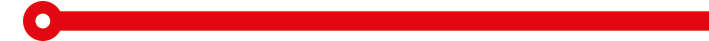 učenici srednjih škola koji imaju profil na pametnoj kartici iz školske godine 2019./20. do izrade novog profila za školsku godinu 2020./21. i prikupljanja potrebne dokumentacije (potvrde škole) moći će se prevoziti na temelju postojeće pametne kartice do uključivo 20. rujna 2020.
učenici prvih razreda ili učenici koji prvi puta koriste prijevoz vlakom vozit će se bez prijevozne karte do pribavljanja potrebne dokumentacije za izradu profila pametne kartice i potvrde škole do uključivo 20. rujna 2020.učenički profili na pametnim karticama ispostavljaju se s rokom valjanosti najranije od 7. rujna 2020., a vrijede do 31. kolovoza 2021.sufinancirane karte ispostavljaju se kao mjesečne pretplatne/priključne karte                                            
                                                    www.hzpp.hr